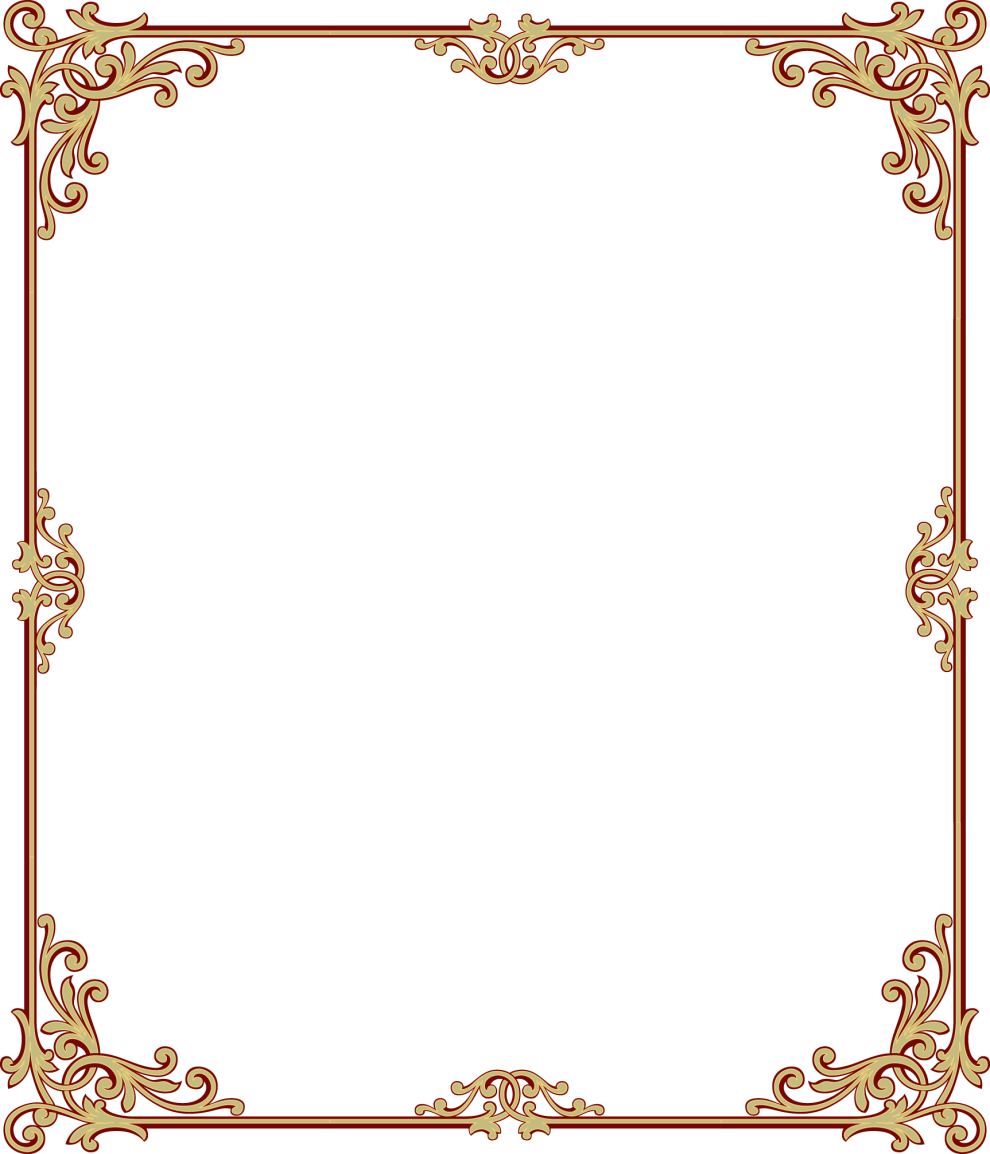 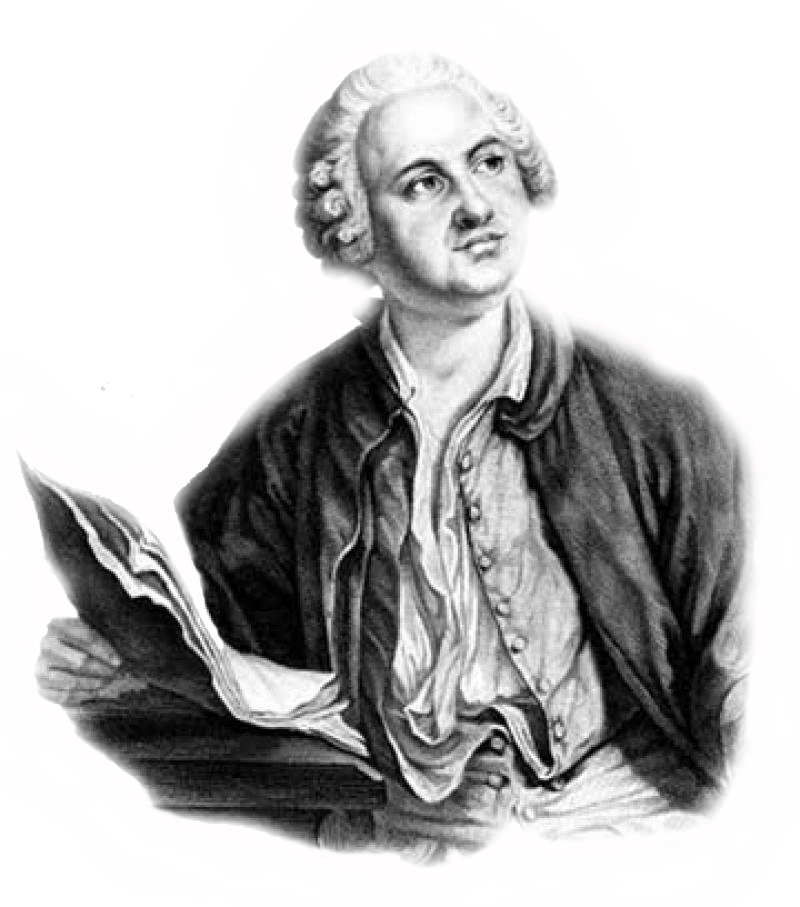 Михаил Васильевич Ломоносов(1711-1765)ГРАМОТАВысочайшим Указом награждается команда ___ классаза ___ место в интеллектуально-познавательной игре «Ломоносов – первый университет»,посвященной 305-летию со дня рождения М.В.ЛомоносоваДиректор школы Саматоева С.Л.Учитель истории Баутина Е.Н. 29 февраля 2016